Bitte den Namen der Schule einfügen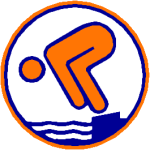 „NRW kann schwimmen! Schwimmen lernen in den Ferien und in der Freizeit“ Schwimmkurse in den Oster-, Sommer- und Herbstferien für die Klassen 1-6Umfang: Zwei Wochen, täglich eine Stunde = 10 ÜbungseinheitenKosten: Eigenteil von insgesamt nur 10 € (1 € pro Stunde)Hohe ErfolgsquotenLiebe Eltern,da Ihr Kind noch zu den Nichtschwimmern zählt, empfehlen wir einen Schwimmkurs. Die Kurse werden von qualifizierten Personen von Schwimmsport treibenden Organisationen durchgeführt (Schwimmverband NRW, DLRG, DRK Wasserwacht). Zum Hintergrund: Das Landesprogramm „NRW kann schwimmen! Schwimmen lernen in den Ferien und in der Freizeit““ wird seit vielen Jahren mit großem Erfolg durchgeführt.Bei den Trägern handelt es sich umdas Ministerium für Schule und Bildung NRW,die Staatskanzlei des Landes NRW, Sportabteilung,die Unfallkasse NRW,die AOK Rheinland / Hamburg,die AOK Nordwest undden Landessportbund NRW.https://www.schulsport-nrw.de/schwimmfoerderung/nrw-kann-schwimmen.html2019 wurden 640 Kurse durchgeführt. Die Seepferdchenquote wird meist von unter 10% am Anfang auf 65% am Ende der Kurse gesteigert, so dass meist pro Jahr über 2.400 Schülerinnen und Schüler das Abzeichen erwerben.Ihr Kind wird auf dem Weg von der Wassergewöhnung über die Wasserbewältigung zur Wassersicherheit angeleitet und kann - je nach Lernfortschritt - am Ende des Kurses eines der bekannten Schwimmabzeichen erwerben. Während der Teilnahme an dem Schwimmkurs genießt Ihr Kind den Schülerunfallversicherungsschutz.Wäre doch schön, wenn Ihr Kind nach dem Kurs schwimmen kann und sich so auch viele Freizeitmöglichkeiten erschließen kann, die am Wasser stattfinden (Surfen, Wasserski, Kanu …). Eine tolle Chance! Unterstützen Sie Ihr Kind und motivieren Sie es zur Teilnahme.Anmeldungen für den Schwimmkurs nehmen die Lehrkräfte Ihres Kindes entgegen. Mit freundlichem Gruß______________________           Schulleitung✂______________________________________________________________________________Anmeldung Schwimmkurs „NRW kann schwimmen!“ von:Ich stimme der Weitergabe der Daten zu.Name:________________________Vorname:_______________________Klasse:______Geb.dat.:_____________Tel.:________________________________________________email:___________________________________________________________________Unterschrift:____________________________________________________________